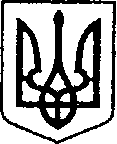 УКРАЇНАЧЕРНІГІВСЬКА ОБЛАСТЬН І Ж И Н С Ь К А    М І С Ь К А    Р А Д АВ И К О Н А В Ч И Й    К О М І Т Е ТР І Ш Е Н Н Явід _16 листопада 2023 року_              м. Ніжин		                               № 522Про внесення змін до рішення виконавчого комітету Ніжинської міської ради від 09.11.2023 №504 «Про фінансування матеріально-технічних засобів для потреб розгортання на території Ніжинської міської територіальної громади пунктів незламності» У відповідності до ст.ст. 361, 42, 51-53, 59, 61 Закону України «Про місцеве самоврядування в Україні, Регламенту Ніжинської міської ради VIII скликання, затвердженого рішенням Ніжинської міської ради 24.12.2020 р. №27-4/2020                    (зі змінами), Указу Президента України «Про введення військового стану                            в Україні» від 24.02.2022 № 64, постанови Кабінету Міністрів України                              від 11.03.2022 № 252 «Деякі питання формування та виконання місцевих бюджетів у період воєнного стану», на виконання постанови Кабінету Міністрів України від 12.10.2022 №1178 «Про затвердження особливостей здійснення публічних закупівель товарів, робіт і послуг для замовників, передбачених Законом України “Про публічні закупівлі”, на період дії правового режиму воєнного стану в Україні та протягом 90 днів з дня його припинення або скасування», постанови Кабінету Міністрів України від 17.12.2023 №1401 «Питання організації та функціонування пунктів незламності», п. 12 Програми розвитку цивільного захисту Ніжинської міської територіальної громади                         на 2023 рік, затвердженої рішенням Ніжинської міської ради VIII скликання                                від 07.12.2022р. №3-26/2022 (зі змінами), виконавчий комітет Ніжинської міської ради вирішив:1. Внести зміни до п. 1 рішення виконавчого комітету Ніжинської міської ради від 09.11.2023 року № 504 «Про фінансування матеріально-технічних засобів для потреб розгортання на території Ніжинської міської територіальної громади пунктів незламності» та викласти його в новій редакції:«1. Фінансовому управлінню Ніжинської міської ради (Писаренко Л.В.) перерахувати виконавчому комітету Ніжинської міської ради кошти в сумі         110 219,00 грн (КПКВК 0218110) для розрахунків за придбання матеріально - технічних засобів для потреби розгортання на території Ніжинської міської територіальної громади пунктів незламності, а саме:1.1. КЕКВ 2210 – Wi-Fi роутер у кількості 6 шт. – на суму 18 000,00 грн.1.2. КЕКВ 2210 – мережевий подовжувач (5 м. на 6 розеток) у кількості              36 шт. – на суму 19 080,00 грн.1.3. КЕКВ 2210 – аптечка колективна у кількості 12 шт. на суму                   35 964,00 грн.1.4. КЕКВ 2210 – електрочайник у кількості 14 шт. – на суму                 14 000,00 грн.1.5. КЕКВ 2210 – комплект одноразового посуду у кількості 110 шт. –                на суму 2 200,00 грн.1.6. КЕКВ 2210 – серветки паперові у кількості 55 пачок – на суму 1 650,00 грн.1.7. КЕКВ 2210 – туалетний папір у кількості 12 упаковок – на суму           1056,00 грн.1.8. КЕКВ 2210 – засоби жіночої гігієни у кількості 12 пачок – на суму 660,00 грн.1.9. КЕКВ 2210 – підгузки дитячі у кількості: на 2-5 кг - 12 упаковок –                    на суму 2 640,00 грн.; на 6-10 кг – 12 упаковок – на суму 5 628,00 грн.1.10. КЕКВ 2210 – пелюшки у кількості 12 упаковок – на суму                     3 960,00 грн.1.11. КЕКВ 2210 – електричне приладдя та супутні товари                                             до електричного обладнання у кількості 11 найменування – на суму 5 381,00 грн.»2. Начальнику відділу бухгалтерського обліку виконавчого комітету Ніжинської міської ради Єфіменко Н.Є. поставити на облік закуплене майно  та передати до пунктів незламності для подальшого його використання.4. Начальнику відділу з питань надзвичайних ситуацій, цивільного захисту населення, оборонної та мобілізаційної роботи Овчаренку І.Ю. забезпечити розміщення цього рішення на офіційному сайті Ніжинської міської ради протягом п’яти робочих днів.5. Контроль за виконанням рішення покласти на першого заступника міського голови з питань діяльності виконавчих органів ради Вовченка Ф.І.Головуючий на засіданні виконавчого комітету Ніжинської міської ради – Перший заступник міського голови з питань діяльності виконавчих органів ради                                             Федір ВОВЧЕНКО